แบบสรุปผลการดำเนินงานโครงการดิจิทัลชุมชน
โดยใช้หลักสูตร Digital Literacy  การใช้งานโปรแกรมสำนักงานเพื่อการมีงานทำ หรือหลักสูตรการค้าออนไลน์ กลยุทธ์การตลาดเชื่อมโยงจาก Online และ Offlineอำเภอ......................................................กรุณากรอกรายละเอียด ดังนี้* รูปภาพ * - การจัดกิจกรรมอบรมประชาชน และ รูปภาพหน้าตรงของผู้ประสบความสำเร็จ- ลิงค์ URL : ภาพกิจกรรม : ..............................................................................................
  ( รูปภาพการจัดกิจกรรมอบรมประชาชน อย่างน้อย 10 รูป และ รูปภาพหน้าตรงของผู้ประสบความสำเร็จ) 
- ผู้ประสบความสำเร็จอบรมหลักสูตรการใช้งานโปรแกรมสำนักงานเพื่อการมีงานทำการค้าออนไลน์ / สินค้าหรือบริการชื่อ – นามสกุล , อายุ , อาชีพ , ของผู้ประสบความสำเร็จอบรมจาก กศน.ตำบล / อำเภอ ใดประสบความสำเร็จหรือได้รับประโยชน์จากการอบรมอย่างไรสินค้าหรือบริการของผู้ประสบความสำเร็จสินค้าที่ขายออนไลน์ ขายบนแพลตฟอร์มใดบ้าง 
(เช่น Facebook / IG / Line / Shopee / Lazada หรือ อื่น ๆ)มีรายได้เพิ่มขึ้นหรือไม่ / ส่งผลให้เศรษฐกิจในชุมชนดีขึ้น หรือไม่กรณีที่เป็นผู้ประสบความสำเร็จจากหลักสูตรการใช้งานโปรแกรมสำนักงานสามารถสร้างคุณค่าให้กับตนเองได้หรือไม่ (เช่น ได้รับมอบหมายงานที่สูงขึ้น ทำให้หัวหน้าไว้วางใจมอบหมายงานให้ บอกเทคนิคการใช้งานโปรแกรมสำนักงานฯ ให้เพื่อนร่วมงานได้)
ข้อมูลจำนวนประชาชนผู้เข้ารับการอบรมปัญหา/อุปสรรค-อุปกรณ์  -สัญญาณอินเทอร์เน็ต  -สถานที่แนวทางการแก้ไขแนวปฏิบัติที่เป็นเลิศ (Best Practice)ลิงค์ URL : VDO สัมภาษณ์ .......................................................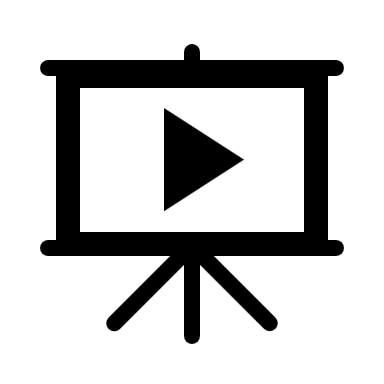 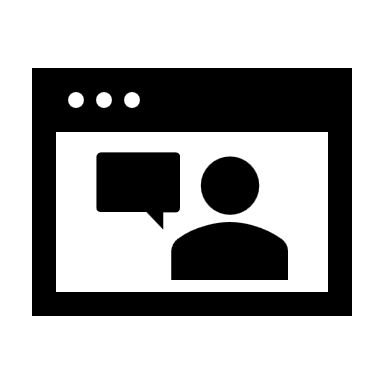 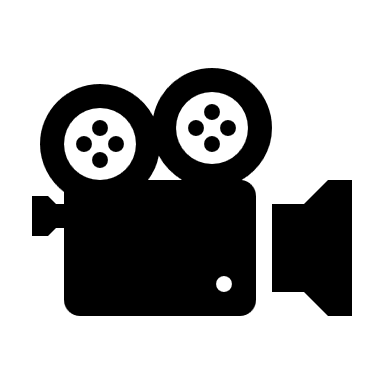 ช่วงอายุชายหญิงน้อยกว่า 15 ปี15 - 20 ปี21 - 30 ปี31 - 40 ปี41 - 50 ปี51 - 59 ปี60 ปีขึ้นไป